Macclesfield Town Council Risk Register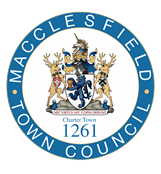 The risk register is broken down into the following categories:EmployeesFinancesInsurance and SecurityITLegal PropertySouth Park PavilionThe matrix below is used to give a score to each risk. This document is reviewed annually at a minimum.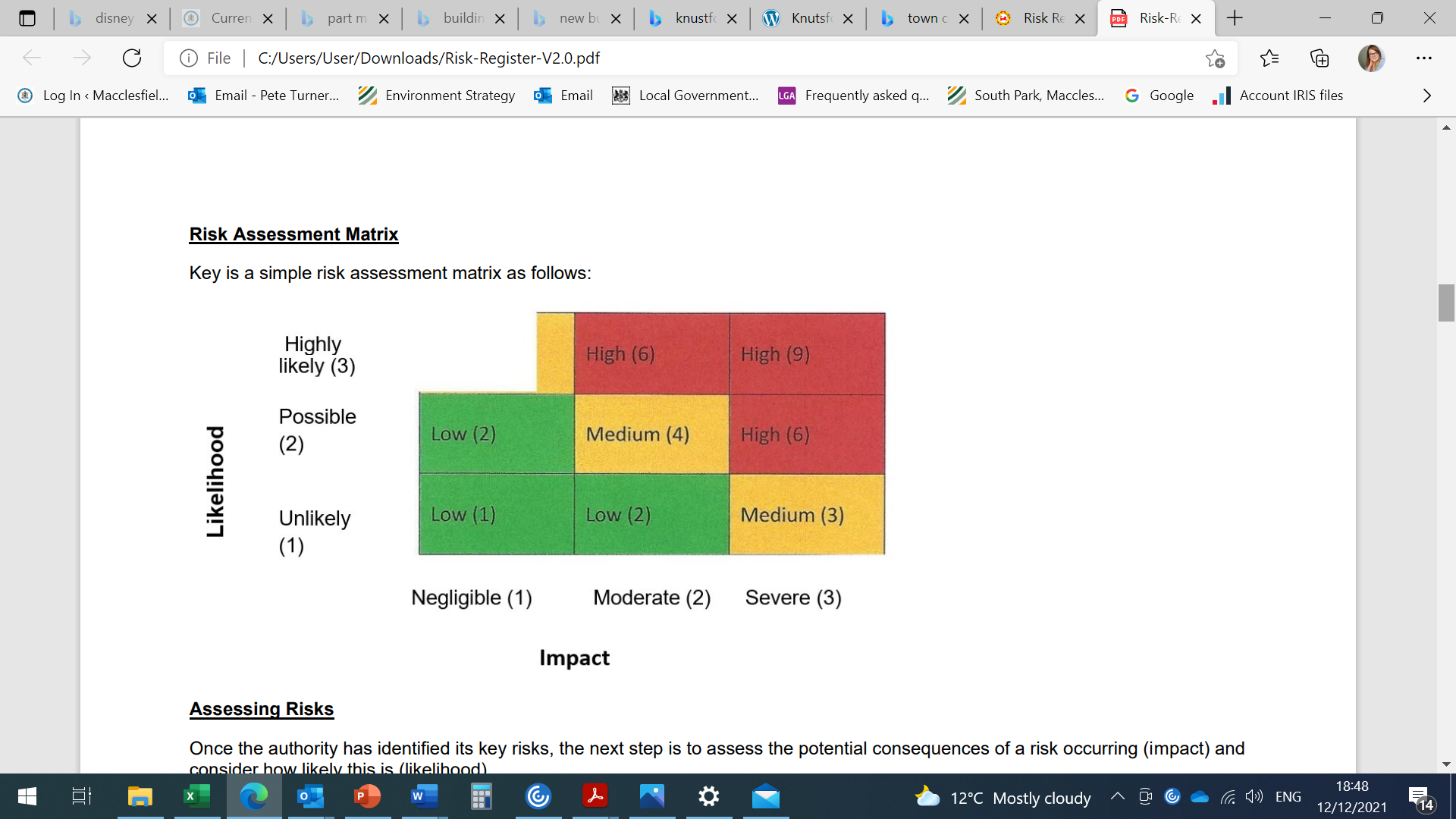 EmployeesFinances and Financial AdministrationInsurance and SecurityITLegal PropertySouth Park PavilionSouth Park PavilionRisk No.DescriptionImpactLikelihood ScoreImpact ScoreRisk RatingControlReview Date and Response1Provision of a safe andfulfilling working environment for staffUnsafe or unhealthy working environment will have an impact on staff and their ability to work constructively and positively 133H & S risk assessment and policy to keep safe. H and S briefings annually. Covid risk assessment in place and updated with changes. Code of conduct in place for staff and councillors and regular team meetings and appraisals. Staff can work flexibly and from home in consultation with their line manager.Weekly team meetings in place. One staff member is trained in Mental Health in the workplace.H & S risk assessment updated annually (or as need arises)H & S policy updated annually.Appraisals completed annually.2Employees contravene H & S RegsResults could be an accident, affecting staff and services133H & S, insurance, Risk Assessments regularlychecked and updated, Personnel Committee meetings and staff briefings and training.As above3Potential legal proceedings up to corporate manslaughterAccidents and reputational damage.133Employers Liability insurance Employee training and awarenessSolicitor services agreed at annual meeting, as are outsourced HR services.Each event held by MTC has its own risk assessment and equality impact assessment.Insurance and policies updated annually.4Staff retention issuesImpact on staff mental health and on delivery of projects, services and running of the council.133Staff training where appropriate, regular staff meetings. Staff receive informal regular positive feedback and also formal appraisals.Staff are supported by Town Clerk, Chair of Personnel, Mayor and Chair of all Committees.Commitment to staff wellbeing – Town Clerk ensures an open approach to discussing any issues that arise and solving them.Staff have been encouraged to purchase equipment they need to effectively work from home.Ongoing5Insufficient staff or other resources to deliver the serviceneedsSlower completion of tasks and hold up in projects and services133Staff have good awareness of other team members’ essential tasks and can provide cover when required.  Team meets weekly to keep each other updated. Town Clerk to formally monitor and review staff and work levels. Any concerns regarding this to then be brought to Personnel Committee.Weekly team meetings incorporated6Compensation claim from employee for contractualemployment defects (including statutory failure)Reputational damage for Council133Contract of Employment in place (modelled on NALC contract) updated Oct 2020.Matters relating to staff discussed In confidence and at personnel committee where press and public are excluded.Town Clerk to keep up to date with employment law and seek HR advice where appropriate.Supported and underwritten by Wirehouse Employer ServicesOngoing support from Wirehouse.7Loss of services of employeeImpact on delivery of services and projects and smooth running of the council236By distributing knowledge and roles ensure, so far as reasonably practical, that loss of any one employee does not cause unrecoverable damage to business.Robust recruitment process in place.Weekly team meetings, training and development policy.8Loss of key staff trained in financial systems, process orrulesInability to pay suppliers in a timely fashion, which could affect projects and services. Implications for internal audit and AGAR.Lack of accurate reports for the Finance Committee and Council.133Staffing arranged so that knowledge is distributed between RFOand at least one other staff. Admin and Governance Manager can carry out the day to day payments and accounts if necessary.External Accountancy support in place.Risk No.DescriptionImpactLikelihood ScoreImpact ScoreRisk RatingControlReview Date and Response1To maintain financial recordsthat are correct and comply with all recommended accounting practiceAdverse audit reports, legal action and loss of confidencein Town Council133Clerk keeps up to date with legislative changes, discusses latest requirements with internal and external auditorsMember of Chalc which send regular briefings.Internal auditor reviews record keeping annuallyAdvice taken from internal auditor, external auditor, accountant, SLCC + NALC on changes in regulationInternal audit review recommendations actioned2Records non-compliant or inadequateAdverse audit reports, legal action and loss of confidencein Town Council133Internal Audit reviews record keeping annually and is on hand to advise on request.Also advice can be garnered from External Auditor, independent accountant, CHALC, SLCC and NALC on changes and best practice.3To have a clear procedure for authorisation of payments.Loss of income through error or fraud133Fidelity Guarantee InsuranceTown Clerk continually review controls and current procedures. Checks are in place to minimise this risk. 2 Councillors must authorise all payments and sign cheques and 2nd authorise the online banking account.Debit cards are issued to staff and authorisation procedure is in place. Online Banking procedure. Debit card procedure and policy.4Inappropriate expenditure madeLoss of income 133Procedure and controls in place to minimise this risk of inappropriate expenditure. Payments made on the production of a VAT invoices. Payments have to be authorised by 2 Councillors and reported to Finance committee for review and corrective action if necessaryStaff must follow the Debit card policy and procedure.Debit card procedure and policy.5Invoice Payment without authorityLoss of income, fraudulent activity, reputational damage to the Council133All payments reviewed by clerk and reviewed by 2 Councillors before payment is made.Cheques must be signed by 2 Councillors who are signatoriesOnline bank payments must be 2nd authorised by a Councillor who is a signatory.6Incoming Cash and cheque misappropriationLoss of income, fraudulent activity, reputational damage to the Council133Receipts issued for cash payments and for cheque payments on request7Theft of FundsLoss of income, fraudulent activity, reputational damage to the Council133Bank statements reconciled monthly.Fidelity Insurance in place against theft of funds by staff, Councillors and other personsIncoming cash and cheques stored securely and banked promptly.8Financial Regulations become out of date with change intechnology, regulation or businessNot following legal requirements – leading to reputational damage,133Council to review financial regulations once a yearThe RFO and Clerk react to any changes in legislation or other areas in order to ensure the regulations are fully compliant and also provide a strong framework compatible with Council`s practicesFinancial Regulations reviewed annually9Lack of budgetary overview/overspend against budgetCouncil not aware of financial situation and therefore not prepared to make decisions.133Monthly review of income and expenditure by ClerkSeven week review by Finance CommitteeQuarterly review of nominal ledger Access to online banking means Clerk can have realtime updates on payments and balance of bank account.Finance committee meetings10Lack of finance to meet unbudgeted, urgent commitments ( with safety or other critical implications)Inability to make urgent unbudgeted payments133Contingency included in budgetReserves equivalent to at least 2 months spend available11Risk of fraudulent VAT numbers from new suppliersRisk of claiming back VAT inappropriately 133VAT numbers for all new suppliers with an expected supplies/services value of £1,000 or more in a financial year will be checked with HMRC registerOngoing12AccountsThe RBS Omega accounts system is used which is an accepted accounts packageSkills to use the software and produce accurate results.111A back up is also made at the end of each day held in the cloud.Hard copies linked to council reports are held on file together with bank reconciliation reports, invoices/receipts/payments and cheques issuedDocuments are retained for 12 years13VatThe RBS Omega system incorporates a Vat schedule which is an accepted package which allows differentiation between tax rates etc. which is itemised in a full report relating back to the original item within the accountsMust ensure VAT claimed correctly in order to avoid paying back misappropriated funds and avoid reputational damage.133Vat is applied to all mileage payments at the rate applicable at the time as advise by HMRCVat returns are lodged on a annual basis in line with accepted proceduresClerk checks new suppliers VAT numbers on the HMRC registerProcedures will be provided to HMRC every three/four years for comments and approval11Bank ArrangementsBarclays Bank is used and Public Sector Deposit FundSoldo account is used as a prepaid debit card solution for staff.133One bank account used on a daily basisReserves are kept in Public Sector Deposit FundDebit card procedure and policy.12Payments to Suppliers133All invoices are checked by the Clerk in advance ofpayment and if related to an order, this has passed through the ordering procedure.Each cheque from the main account must be signed by 2Councillors as detailed on the bank mandates (which are amended when required to ensure that sufficient signatories are available at all times) online payments are authorised by 2 Councillors before the clerk pays them online – a Councillor must 2nd authorise them13Standing Orders and Direct DebitsEnsure they are correct, and the services are still necessary.133Standing orders, direct debits are presented to the Finance Committee on an annual basis.Clerk reviews every month to ensure they are correct and filed appropriately. 14TransfersTransfers between bank accounts.133Monies may be transferred between the Councils accounts by the Clerk and authorised by 2 Councillors.15Non-Compliance with statutory deadlines for the completion/approval/submission and other financial returnsReputational damage to the Council133Programme of meetings set annually to ensure deadlines are met16Bank ReconciliationBank reconciliations ensure that there are no issues with fraud or bank mistakes.122All accounts are reconciled using the RBS Omega system within5 days of receipt of any statementReconciliation is checked by an independent accountant as employed by the council, every month.Any discrepancies are immediately reported to the bank for investigationClerk monitors payments on Soldo account (for pre paid debit cards) and this is reconciled and payments recorded. Debit card procedure and policy.17Access to the main bank accountsAccess is restricted however if unauthorised access took place it could result in fraud and loss of finances133As detailed under Banking arrangements & Procedures above,no one person has access to monies held in the main accounts18Hire ChargesFor equipment or rooms etc111Council agree the chargesThe office must abide by these rates and any requests for preferential rates must be made by the hirer to Council for their approvalAll bookings must be paid for in advance to avoid bad debts other block bookers are invoiced or given the option of paying the sites on a weekly basis19Cash collected for allotment rents and  community eventsEnsuring cash collected is banked and correctly122At the office the cash is emptied and counted manually within one working day by at least two members of staff All cash collected at events is collected by appointed staff and a receipt is always issued (eg markets income)20Petty Cash N/AN/ANo petty cash in operation21Processing and bankingInaccurate processing and banking could lead to inaccurate financial reports122When the money is received it is balanced within the officeagainst any receipts/invoices and any discrepancies are followed upWhen the monies have been balanced, it is input onto the RBS Omega system and all entry references are printed out and retainedA unique pay in reference is applied to each batch of bankingwhich is loaded onto the RBS Omega system which is then checked against the bank reconciliation22Expenditure/income coded incorrectlyInaccurate financial reports133Town Clerk checks nominal ledger every quarterItems are coded23Incorrect entries by bankLoss of income – inaccurate financial reports.133Bank statements reconciled monthlyAny issues are immediately investigated by the ClerkReviewed monthly24Annual AuditImportant to ensure the council is managing finances in accordance with regulations. Issues within the AGAR could affect Council negatively, loss of trust and reputational damage.133The annual auditor is appointed and directs the format andstructure of the audit in line with current legislation and requirementsAudit costs and levels of requirement are determined by government legislation based upon the annual income or expenditure levelsThe Town Clerk completes the year end accounts to audit trial level and prepares any additional reports required by the external auditorThe Town Clerk presents the completed Annual Return,Financial Statement and other documentation required toCouncil in line with the timescales provided by the external auditorOnce these have been formally adopted and signed by Council, they are lodged with external auditorsAny queries raised by the auditors are dealt with by the Town Clerk in the first instanceFinal sign-off by the external auditor is presented to Council25Annual Budget & PreceptCalculationsBudget and precept calculations should be careful and considered as it sets the level paid by residents within the council tax. 133The annual budget and precept calculations are initiallycalculated in October/November based upon the performance of the prior year and incorporating projected requirements which have been lodged by the office and council membersThe Town Clerk also completes a mid-year review in October for the current year to calculate possible year end surpluses which may be incorporated within the future budget. The actual precept level is then calculated from the balance sheet assuming that the remainder of the current year’s  budget will be utilised in order to estimate the year end bank balanceThe new budgeted income, expenditure and reserves are then set against this balance in order to calculate a budget shortfall on which the future precept is basedThe new budget is discussed and fine-tuned through the October, November and December Council and Committee meetings after the up to date number of band D properties have been confirmed by CEC discuss & amend any highlighted budget levels in order to best achieve, an acceptable precept levelComprehensive minutes are recorded at each stage to substantiate the budget developmentBudget v actual reviewed monthly by clerk, 7 weekly at Finance Committee meetings.Budget set annually.26Internal AuditInternal audit to ensure compliance and effectiveness of financial controls and managing funding effectively.133The Internal Auditor is approved annually by Council at the AGM and completed an annual internal audit and end of year audit as part of the AGAR.27Setting and Monitoring of BudgetsSetting a comprehensive budget and monitoring of budgets to ensure accurate information to make sound financial decisions133The final budget is approved in December /January and CEC is immediately advised of the preceptOn-going daily expenditures have already been incorporatedwithin the budget and the RFO monitors invoices etc. against the budget schedule to confirm that they are within the limitsAll orders are checked against the accounts system to verify expenditure within the account code to date and the remaining budgetAny over expenditure is highlighted and brought to the attention of the ClerkA full report of expenditures against budget is lodged withcouncil at each Finance Committee Meeting.This incorporates a print out of the income and expenditure against each annual budget and the cashbook extractAny that do not meet the budget levels are highlighted by member if needed along with committed expenditureBudget monitored by Clerk monthly and finance committee every 7 weeks.228Supplier Procurement.Ensure due diligence when selecting suppliers to insure VAT is correctly reimbursed and combat fraud133Check the VAT number of new suppliers who are registered for VAT to ensure against fraud.Due diligence completed during the procurement of contracts process.Insurance and liability is included in the procurement process.29ReportingEnsure due diligence and accurate information is provided to the Council and to meet transparency requirements133Reports provided to each Finance Committee are:•	Receipts and Payments •	Bank Reconciliation •	Income and Expenditure •	Authorised PaymentsPotential under or overspend is discussed at Committee and Full Council meetings.Local Government Transparency is adhered to:Expenditure over £500 (every quarter)AGAR and AuditsITT and opportunities to quoteInformation about Counter Fraud (annually)Every Finance Committee Meeting (approx. every 7 weeks)Risk No.DescriptionImpactLikelihood ScoreImpact ScoreRisk RatingControlReview Date and Response1Insurable risksIn appropriate levels of insurance to cover risk, leave council uninsured133Public Liability limit of cover £12,000,000Employers Liability Limit of cover £10,000,000Insurance reviewed annually2Theft of money by employee or memberLoss of finances for council and negative reputational damage133Fidelity Insurance in place of £2,000,000Financial Controls in place ( see finance section)Insurance reviewed annuallyFinancial controls reviewed within this document annually.3Council owned building and allotmentsInappropriate insurance is a risk to the property. 224Cover for buildings & contentsReviewed annually.4Officials IndemnityCovered to project officials224Cover of £250,000Limit £250,0005Libel and SlanderReputational damage to council224Cover £250,000Limit £250,0006Personal AccidentInsurance for staff 133Insurance coversH & S risk assessment, policy and risk assessment for every MTC eventLimit £2,000,0007Legal disputesAbility to ensure council follows all legalities133Cover for specified legal disputesLimit £100,0008Insurance ProviderMust be a reputable provider 1333 Quotes sought in March 2021, Zurich are providing insurance for the next 3 years.Insurance details reviewed annually and 3 quotes will be sought in 20249Business InterruptionInability to deliver services and projects for residents133Potential alternative premises, IT back-up off site and ability to restore onto hired equipment etcCover in place for excess costsWorking from home is viableLimit of cover £50,00010Office securityImpact of staff safety, and all data and information.133MTC staff work in Macclesfield Town Hall which has door security.Data and information is all backed up in the cloud.Secure documents are kept in lockable filesKey press in situ with code.Lone work and H&S policy in place.Office is alarmed – CEC hold contract.H&S policy and risk assessment reviewed annuallyRisk No.DescriptionImpactLikelihood ScoreImpact ScoreRisk RatingControlReview Date and Response1IT Security, safety of information/risk of loss of dataData breach could cause reputational damage to the council and break data protection laws133Microsoft Office 365 installed on all PCsAllows for cloud back up of informationAllows for cloud storage of all council data – more secure than onsite storage.We use office 365 with sharepoint (a cloud based system) which facilitates off site/remote working.As of October 2018. Also supports compliant Data protection 2018 legalities and operation and Cyber Security Training has been incorporated since 2020.2Loss of internet serviceInability to complete work and communicate, particularly during Covid pandemic.236Internet with reputable provider provided by CEC, Data allowance on mobile phone in emergency.3Equipment failure Unable to complete tasks133Budgeted annual amount for IT proposes.To monitor photocopier contract and look to other ways to print documents.4Staff untrained for new softwareUnable to complete tasks or tasks are completed inaccurately133Robust training and development policy with a training budget set aside annually. Risk No.DescriptionImpactLikelihood ScoreImpact ScoreRisk RatingControlReview Date and Response1To ensure that all actionstaken by the Town Council comply with all current LegislationNon-compliance with legislation or practice Council being‘Ultra Vires’	133Town Clerk to keep up to date with changes in legislation, seekadvice from SLCC, ChALC, NALC and others as necessaryThe Clerk reacts to any changes in legislation, requests fromTown Council or other areas in order to ensure the regulations are fully compliant and also provide a strong framework compatible with Council practicesSolicitor services on retention as are HR consultants, Internal auditor and accountancy support all agreed by Full Council annually.Governance documents, polices and procedures are periodically reviewed with each full council meeting having an agenda item entitled governance review.Annually the following are reviewed:The Standing OrdersThe Corporate Risk RegisterTown Clerk currently completing CILCA2Non-compliance with statutory deadlines for thecompletion/approval/submission of accounts and other financial returns133Programme of meetings to meet statutory deadlines3Loss of documentation133Deeds and other legal documents relating to real estate storedin the officeRisk No.DescriptionImpactLikelihood ScoreImpact ScoreRisk RatingControlReview Date and Response1Allotments MTC owns however many are managed by Independent Allotment AssociationsNeed to ensure they are safe and fit for purpose and allow as many residents as possible to enjoy them224Allotments are insured. Several allotments are maintained by their own allotment association.The Town council inspects allotments to ensure they are being used appropriately.Policy is updated periodically – recently updated at Full Council 6th December 2021Town Council will fund unsafe trees to insure health and safety.Ongoing communication with allotment associations.Allotments managed by MTC are subject to inspections by MTC Officers. 2Weston Community Centre owned by MTC with long term tenantsTenants may not look after building.Tenants may decide to end lease.224Lease is a full repair lease, the tenants must produce a risk assessment and a fire risk assessment and other safety checks.Clerk visits the property to ensure it is well maintained.Insurance covers the structure of the building.If tenants leave, new tenants would be sought.Reviewed annually3Taking Care of assets.Assets could be stolen of misplaced. Insurance may not be of appropriate value.133An asset list is maintained by the Town Council Office on RBS SIgmaThis is updated throughout the year from new assets which are in addition, a schedule of road furniture/bins/dog bins/bus shelters play area equipment etc., will be kept on a secondary listThe asset list is circulated to staff on an annual basis to ensure that all items are correctAssets are kept in an alarmed building with security.2022 a  review of all assets is to be arranged to insure the Council has the appropriate level of insurance.4Taking over assets from CEC- currently South Park Pavilion.(Also see next section)This project will cost a significant amount of money and expertise. 236Due diligence to be undertaken prior to the transfer of any assets. Heads of Terms agreed, the lease will not be signed until Planning Permission for the new building is grantedFinances have been securedBusiness plan to be updated with updated costs.Reserves to be used, however important to ensure reserves do not go below the threshold, therefore external funding may be necessary.MTC have set up a South Park Pavilion Working Party to guide the building design and the public consultation.Assistance from Chalc, CEC and experts in the area of building and procurement on this scale will be sought.Taking over services previously managed by Cheshire East Council – currently the Visitor Information CentreOpportunity to improve the existing service, however there will be significant impact including managing a new service, Tupe or taking on more staff to manage. Plus significant changes to our accountancy practices as we will be increasing income. There will be a need to become VAT registered.224Due Diligence to be undertaken (including TUPE, Rent, current accounts)  and a clear plan presented to full Council by Dec 2022 before a decision can be approved. Working party set up for this project.Working party to start to work on the due diligence 2022.Risk No.DescriptionImpactLikelihood ScoreImpact ScoreRisk RatingControlReview Date and Response1Funding Insufficient funding will mean that the project cannot go ahead.133The Council has EMR reserves for the project.Grants and funding bids are being made.Local businesses have been invited to contribute.PWL will be applied for if necessary.June 2023- Post elections.2Rising Costs of constructionCosts of construction have risen considerably and therefore the cost of construction has increased. Continued rising costs once construction starts could affect the project build.326The Council have a Quantity Surveyor for the project who advises on costs and future costs.The Council approved using a Stage 2 tender process with a Agreed Maximum Price.Advice from the architects is this approach has worked for them on many builds and is the correct approach in the current financial climate.Tender is currently being drafted.3Tender ProcessEnsure a fair and correct process 133All parties that will contract on behalf of the council will follow council standing orders for contracts.As a Stage 2 tender process will be used contractors are provided with this document and Town Clerk will verify tender.4Planning Permission refusedChanges to the plans would have to be made from the design that the community had chosen.133The Council and the architect did manage to get a pre planning meeting with CEC and have Planning has been submitted – Clerk is chasing the outcome although CEC planning is behind schedule largely due to Covid 19 back log.VATIf VAT applies it will add significant expenses to the budget224Advice is being sought from expert S.Parkinson to ensure appropriate information around VAT and the construction plus on going costs. Ongoing and before tender process.Risk No.DescriptionImpactLikelihood ScoreImpact ScoreRisk RatingControlReview Date and Response1Funding Insufficient funding will mean that the project cannot go ahead.133The Council has EMR reserves for the project.Grants and funding bids are being made.Local businesses have been invited to contribute.PWL will be applied for if necessary.June 2023- Post elections.2Rising Costs of constructionCosts of construction have risen considerably and therefore the cost of construction has increased. Continued rising costs once construction starts could affect the project build.326The Council have a Quantity Surveyor for the project who advises on costs and future costs.The Council approved using a Stage 2 tender process with a Agreed Maximum Price.Advice from the architects is this approach has worked for them on many builds and is the correct approach in the current financial climate.Tender is currently being drafted.3Tender ProcessEnsure a fair and correct process 133All parties that will contract on behalf of the council will follow council standing orders for contracts.As a Stage 2 tender process will be used contractors are provided with this document and Town Clerk will verify tender.4Planning Permission refusedChanges to the plans would have to be made from the design that the community had chosen.133The Council and the architect did manage to get a pre planning meeting with CEC and have Planning has been submitted – Clerk is chasing the outcome although CEC planning is behind schedule largely due to Covid 19 back log.5.VATIf VAT applies it will add significant expenses to the budget224Advice is being sought from expert S.Parkinson to ensure appropriate information around VAT and the construction plus on going costs. Ongoing and before tender process.